Общество с ограниченной ответственностью «СИБТЕРМО»(ООО «СИБТЕРМО»)ИНН  5504008907  КПП 550401001 ОГРН 1155543001240  ОКПО 23728483644031, г. Омск, ул.10 лет Октября, д.219, корп.4  т.8-983-112-07-67р/с 40702810545000003698  в Омское отделение №8634 ПАО «Сбербанк России»  к/с 30101810900000000673  БИК 045209673ИнструкцияРама под сиденье в надувных лодках ST20.02.50.000Описание и принцип работы.Рама под сиденье в надувных лодках, является модульной трансформируемой конструкцией и предназначена для крепления к ней сиденья для надувных лодок в различных конфигурациях, а так же может использоваться в качестве подставки или основания табурета.Установка кресла производится на площадку с перфорацией, после установки рамы на лодку и крепления к ликтросу. Площадка при установке должна располагаться горизонтально, без уклонов, что достигается путем регулировки длины телескопических штанг. Если сиденье имеет поворотный механизм, зазор между сиденьем и основанием должен быть не менее  25 мм, кресло при вращении должно отстоять от всех элементов конструкции не менее чем на 25 мм, для этого необходимо выбрать подходящие отверстия на площадке для установки сиденья.Технические характеристикиДиаметр паза, для крепления к ликтросу -10ммГабаритные размеры 382х715х470ммМасса 3,6кг.Расчетная высота установки по ликтросу 316…456мм.Шаг регулировки 10мм.Расчетная нагрузка 150кг.Варианты использования:На двух ножках-телескопах к ликтросу (базовый).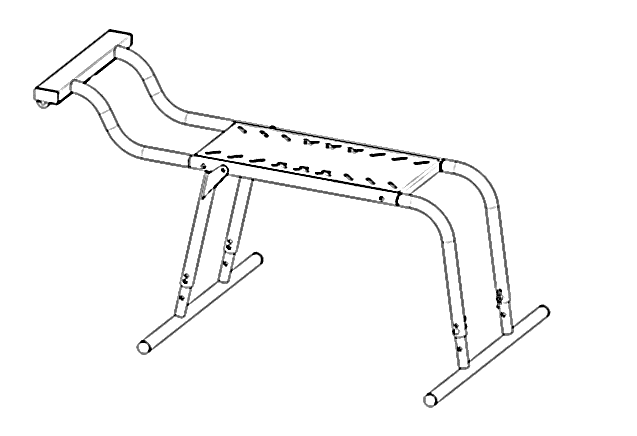 На одной ножке-телескопе раскладной к ликтросу.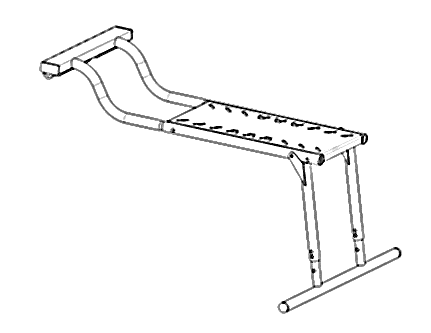 На одной ножке-телескопе жесткой к ликтросу.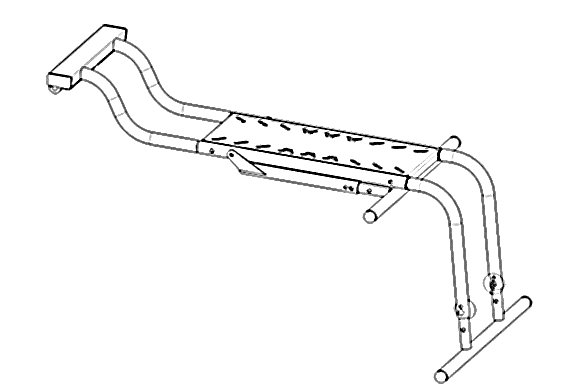 В качестве подставки или основания табурета.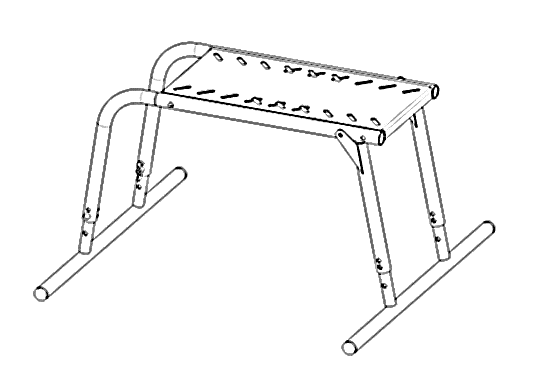 ПредупрежденияКрепеж для сиденья в комплектность не входитНе допускается внесения изменения в конструкциюНе допускается использования не по назначениюНе допускается использование поврежденного изделияПредприятие изготовитель оставляет за собой право вносить в изделие изменения, не ухудшающие заявленных характеристик